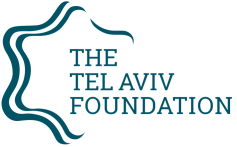 קרן אמנים (בהרצה) – טופס בקשת סיוע **** נא למלא ולשלוח חזרה בקובץ וורד בלבד***פרטי הפונה:שם: _________________________  תאריך לידה: __________________ אימייל: ___________________________ת.ז:__________________________ כתובת מגורים בתל אביב - יפו:_______________________________________
טלפון: _______________  מצב משפחתי:   ר, נ, ג, א       ( נא הקף בעיגול)מס' ילדים במשפחה  ___     נא פרט גילאים:__________________________פרטי ח-ן בנק לקבלת סיוע ______________________________________ (יש לצרף לטופס צילום צ'ק מבוטל)פרטי פעילות הפונה בעמותה/תאגיד נתמך (במידה ורלוונטי):שם המוסד: _____________________________   סוג המוסד: עמותה   /     תאגיד    (נא הקף בעיגול)    /    אמן עצמאיתאריך התחלת קשר רשמי עם המוסד : _________________________מהות הקשר עם המוסד:  שכיר    /      חבר עמותה רשום    /     נותן שירותים קבוע   /   אחר:____________       (נא הקף בעיגול)גובה הכנסה חודשית דרך המוסד : _____________________סוג ההכנסה:    שכר חודשי   /    ריטיינר חודשי     /     הכנסה חודשית מעבודות כמיוצג    (נא הקף בעיגול)האם הפונה נעזר/ה בעבר בקרן אמנים  כן / לא   			הסכום המבוקש: ______________________ קריטריון הפניה: (נא לסמן X במקום המתאים)___	משפחה חד הורית לילדים עד גיל 21 ___	מחלה קשה במשפחה הגרעינית  ___	אדם בעל צרכים מיוחדים במשפחה הגרעינית (בן/בת זוג ו/או ילד)___	מעל גיל פרישה (64 לנשים, 67 לגברים) כיצד מתפרנס הפונה בימי שגרה? ____________________________________________________________________________________________________________________________________________________________________________________________________________________________________________________________________________________________________________________________________________________________________________כיצד הושפע הפונה ממשבר הקורונה? (כמה שיותר בהרחבה): ___________________________________________________________________________________________________________________________________________________________________________________________________________________________________________________________________________________________________________________________________________________________הכנסות נוספות של הפונה:קצבאות: סוג הקצבה:___________________________ סכום:________________גורמים ממנים נוספים (פנסיה, דמי אבטלה / דמי חל"ת / מלגה / אחר) ___________________________________________________________________  אין ברשותי זכאות לאף הכנסה נוספת. אנא פרט מדוע _________________________________________________היות ובידי קרן האמנים יכולת לקבל רק חלק מהבקשות, הנני מודע כי מידע חלקי או שגוי עלול למנוי סיוע מאמנים אחרים הזקוקים לו. הנני מצהיר כי כל המידע המפורט בטופס זה הינו אמת ויציב, וכי פרטיו נכונים ומדויקים.  חתימת הפונה ______________________ 	תאריך _____________________חתימת מנהל.ת התאגיד / העמותה __________________________יש לצרף לבקשה את המסמכים הבאים:מכתב המלצה ו/או תמיכה אודות בקשת הפונה מטעם מנהל התאגיד / העמותה / גורם אחר הרלוונטי לפרנסתוצילום ת.ז ברורה של הפונה (כולל ספח כתובת מגורים בתל אביב - יפו)אישורי  קצבאות מעודכנים מהבטל"א ( במידה והפונה מקבל קצבה) אישורים נוספים שהינם רלוונטיים לבקשהצילום צ'ק מבוטל ו/או מכתב אישור החזקת חשבון בנק **** רק פניות מלאות תענינה ****